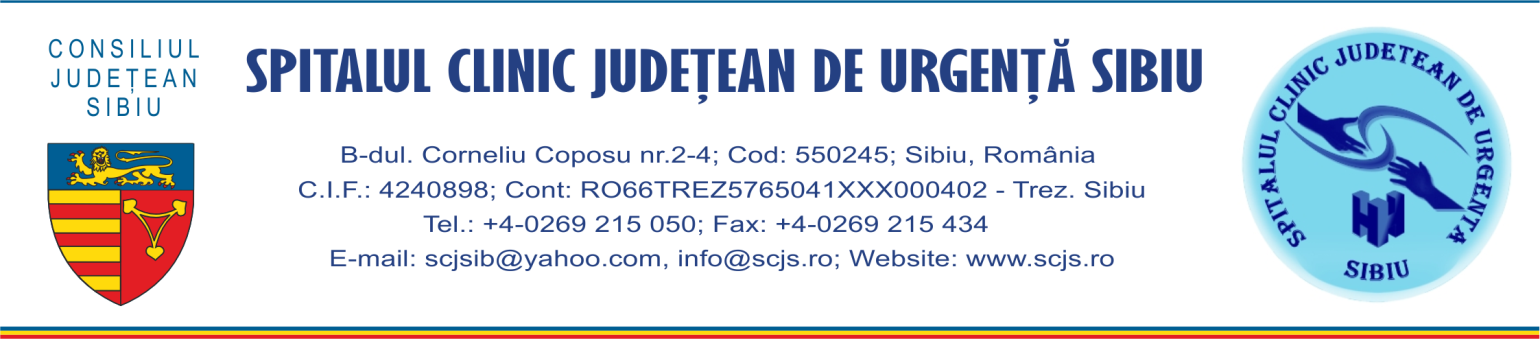          Sibiu, Conferința de presă        07.11.20171.  Schimbări în organizarea unor secții/compartimente ale SCJU SibiuDin dorința de a oferi permanent cele mai bune condiții de tratament pentru pacienți respectiv condiții de lucru personalului medical, Spitalul Clinic Județean de Urgență Sibiu, instituție aflată sub autoritatea Consiliului Judeţean Sibiu face o serie de schimbări în organizarea unor secții/compartimente ale instituției. Astfel, conform Anexei 13 punctul  B1 din ORDINUL nr. 245/31.03.2017 pentru aprobarea Normelor tehnice de realizare a programelor naţionale de sănătate curative pentru anii 2017 şi 2018, pentru a putea derula  în continuare în cadrul SCJU Sibiu Programul naţional de oncologie - Subprogramul de tratament medicamentos al bolnavilor cu afecţiuni oncologice, este necesar ca soluțiile citostatice să fie preparate în cadrul unei farmaciei cu circuit închis a spitalului.  În acest sens, se va amenaja un punct de lucru al farmaciei la parterul clădirii secțiilor clinice medicale si oncologie,  fapt care conduce la câteva schimbări în organizarea unor secții/compartimente, după cum urmează:- compartimentul Clinic Diabet Nutriție va fi relocat de la parterul clădirii medicale într-un spațiu disponibil în cadrul Secției Clinice Obstetrică -  Ginecologie II, unde își desfășura activitatea Serviciul de Prevenire a Infecțiilor Asociate Asistentei Medicale (SPIAAM).  În perimetrul eliberat la parterul clădirii medicale vor amenajate  punctul farmaceutic de lucru pentru prepararea soluțiilor citostatice și saloanele necesare pentru spitalizare de zi  - Secția Clinică Hematologie; - Serviciul de Prevenire a Infecțiilor Asociate Asistentei Medicale (SPIAAM) ca fi relocat în cadrul unor spații disponibile în clădirea unde își desfășoară activitatea Compartimentului de Citologie. “Asigurarea tratamentului specific bolnavilor cu afecţiuni oncologice cu soluții citostatice este o chestiune deosebit de importantă și nu poate lipsi din cadrul unei instituții sanitare de mărimea și importanța spitalului județean. Tocmai de aceea am identificat această posibilitate de a amplasa un punct de lucru farmaceutic la parterul Secției Clinice Oncologie în locul Compartimentului Clinic Diabet Nutriție, care va fi relocat într-un spațiu disponibil în cadrul Secției Obstetrică Ginecologie II. Mulțumim atât acestei secții (n.a. - Obstetrică Ginecologie II) cât și Compartimentului de Diabet respectiv Serviciului de Prevenire a Infecțiilor Asociate Asistentei Medicale și Compartimentului de Citologie pentru că au dat dovadă de înțelegere și ne-au sprijinit în acest demers, acceptând soluțiile identificate și relocarea în alte spații”, a declarat managerul SCJU Sibiu, Ec. Cornel Benchea. 2. Proiecte ale SCJU Sibiu Renovare și modernizare ORL Secția Clinică O.R.L. din fondurile CJSProcesul de renovare, extindere şi modernizare a pavilionului secției Clinice O.R.L continuă, stadiul lucrărilor ajungând la circa 75%. Valoarea lucrării  este de aproape 5,2  milioane, finanţare asigurată de către Consiliul Judeţean Sibiu.  Sponsorizări obținute de SCJU SibiuROMGAZ S.A500.000 lei pentru Secția Clinică Oftalmologie, pentru achiziționare aparatură: - tomograf în coerență optică în valoare de 153.765 lei +TVA (s-a atribuit contractul în SEAP);- un microscop operator în valoare de 202.045 lei + TVA (s-a atribuit contractul în SEAP);- din această sumă, 25.000 lei + TVA au fost direcționați către achiziționarea  unui transductor ecograf cardiologie și sondă control părți moi (aflat în licitație în SEAP). 300.000 lei pentru derularea activității CVASIC: achiziționarea de materiale sanitare și stenturi;ALBIS S.R.L.160.000 lei în 2016 și 180.000 lei în 2017, pentru achiziționarea unui ecograf performant cu substanță de contrast și modul de elastografie necesar Secției Clinice Medicală II. Pentru acest aparat, Consiliul Județean Sibiu a alocat suma de 120.000 lei – cofinanțare (aflat în licitație în SEAP). ELECTROCON S.R.LAmenajare spații virane în cadrul SCJU Sibiu (în spetele Blocului Materno -  Infantil, în spatele Blocului Chirurgical și lângă Secția Clinică Oftalmologie.S.C COMPA S.ADotare arhivă SCJU Sibiu cu rafturi.UNIMAT SRLDotări chiuvete pentru Secție Clinică ORL (9 chiuvete necuprinse în proiect). UNZINA MECANICA MÂRȘA Aparat aer condiționat pentru Blocul Chirurgical, sala 7. ASOCIAȚIA PAPAGENO Aparat EKG plus accesorii și defibrilator portabil cu geantă pentru Secția Clinică Cardiologie I.„Mulțumim tutore celor care, prin sponsorizările și donațiile acordate, contribuie la procesul de dezvoltare a spitalului și sperăm că vor fi în continuare alături de noi și, de ce nu, că alte companii reprezentative din Sibiu, le vor urma exemplul”, a precizat managerul SCJU Sibiu, Ec. Cornel Benchea. Proiecte ale Consiliului Județean Sibiu pentru SCJU Sibiu Reabilitarea secției Neurologie Sursa de finanțare: Programul Național de Dezvoltare Locală (PNDL) IIValoarea finanțării nerambursabile 30.195.527,54 leiAproximativ 18 milioane lei se vor investi în reabilitarea clădirii iar restul de aprox. 12 milioane lei vor fi destinați dotărilor.Stadiu: proiectul a trecut de etapele de evaluare și se va semna în curând contractul de finanțare, urmând ca în iarnă să fie realizat proiectul tehnicReabilitarea termică a unor clădiri din cadrul Spitalului Clinic Județean de urgență SibiuSursa de finanțare: PORValoarea finanțării nerambursabile: 44.094.075,76 leiStadiu: proiectul intră în faza de pre-contractareNoul spital„Pentru Consiliul Județean Sibiu, construirea noului spital județean este mult prea importantă pentru a o trata ca pe un subiect de polemică politică. Sibienii au nevoie de spital, nu de polemici și promisiuni. De aceea, am insistat să nu se creeze o concurență între autorități cu proiecte paralele, ci o coalizare în jurul unui proiect comun, bazată pe demersuri instituționale firești din care nu poate lipsi instituția responsabilă de spitalul județean – Consiliul Județean Sibiu - și nici Primăria Sibiu, partener esențial pentru a putea realiza un spital integrat.” (Daniela Cîmpean, președinta Consiliului Județean Sibiu) Prin demersuri oficiale, Consiliul Județean a obținut în urmă cu un an un teren de 20 ha pentru noua construcție, prin transfer de la Agenția Domeniilor Statului în domeniul Județului Sibiu, pe partea dreaptă a DJ143B, pe sensul de mers Sibiu – Ocna Sibiului. Acest transfer a fost aprobat prin vot de consilierii județeni reuniți într-o ședință extraordinară în 26.01.2017. (hotărâre CJ 16/26.01.2017). Nimeni nu a avut obiecții că terenul ar fi nepotrivit. Poziționarea în apropierea centurii a fost apreciată ca un avantaj în privința accesului. Între timp, terenul a fost înscris în Cartea Funciară în proprietatea CJ. Pentru terenul obținut, CJ are în derulare întocmirea documentațiilor tehnice. Alte demersuri ale Consiliului Județean Sibiu au fost de documentare cu specialiști din domeniul tehnic și medical, în privința avantajelor și dezavantajelor mai multor tipuri de construcții (clasice, respectiv de tip modular), din mai multe puncte de vedere:costuri, timp necesar construcției, flexibilitate la o realizare etapizatăstandarde medicale (circuite moderne, prevenirea infecțiilor etc.) În decembrie 2016 a fost semnat un protocol cu Ministerul Sănătății care ne-a pus la dispoziție un proiect pentru un spital – construcție de tip clasic (atașăm macheta).În cursul anului 2017, s-au vizitat mai multe spitale în Germania: spitalul din Fürth, construit pe sistem modular (atașăm foto), și spitalul Mühlenkreisklinik din Paderborn. Cu autoritățile din Paderborn, Consiliul Județean a demerat semnarea unui acord de cooperare. La aceste vizite au participat factori de decizie din CJ și Spitalul Județean, dar și specialiști din domeniul tehnic și medical.Macheta proiect Min. Sănătății					Spital modular, Fürth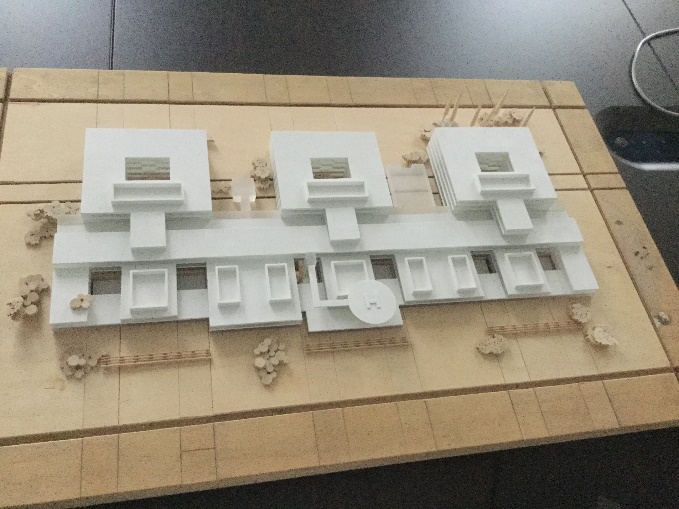 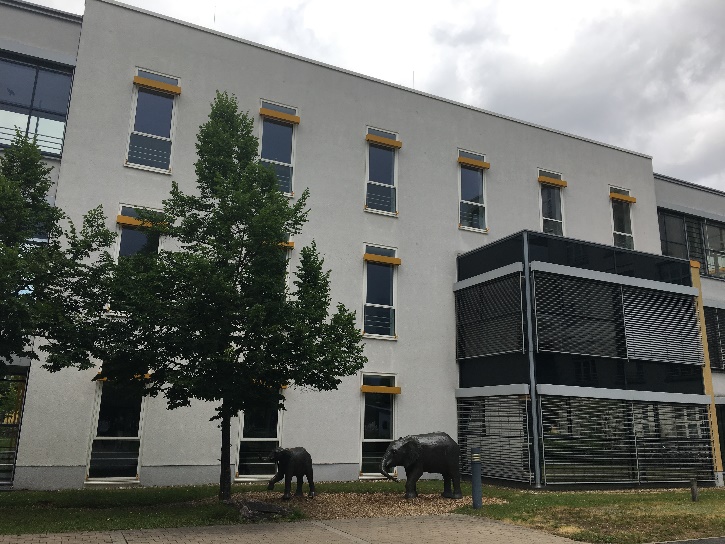 